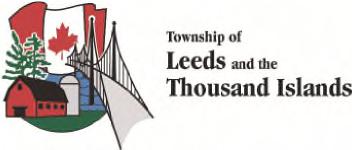 The Township of Leeds and the Thousand Islands 
Summer Employment OpportunitiesMaintenance (5 full-time summer positions) – Maintenance staff provide general services to the Infrastructure and Roads divisions of the Operations department. Maintenance of parks, greenspace, cemeteries, facilities and public works are required. Applicants will safely operate lawn maintenance equipment and perform manual tasks such as painting, cleaning, patching, and hauling. This position typically begins early May for post-secondary students and in late June for high school students. The position is based on a 40-hour work week; generally, 7:00 a.m. to 3:30 p.m. Work schedule may fluctuate and include evening and weekend hours. This position typically begins early May. The position is based on a 40-hour work week; generally, 7:00 a.m. to 3:30 p.m. Work schedule may fluctuate and include evening and weekend hours. Ideal candidates will possess a valid G2 driver’s license.RemunerationThe 2024 wage for the positions referenced above is $16.55 per hour. To review the job descriptions for these positions, visit our website: www.leeds1000islands.ca keyword ‘current opportunities’.Applicants are required to electronically submit a cover letter and résumé outlining the position they are interested in and how they meet the requirements of the position. Please email documents to hrmanager@townshipleeds.on.ca.Applications will be accepted until March 15, 2024 at 4:00 p.m.The Township of Leeds and the Thousand Islands is an equal opportunity employer. Accessibility accommodations are available, upon request, to support potential applicants with disabilities throughout the recruitment process.In accordance with Municipal Freedom of Information and Privacy Legislation, the information gathered is collected pursuant to the Municipal Act, S.O. 2001, and will be used for the purpose of job selection.We thank all applicants and advise that only those selected for an interview will be notified.